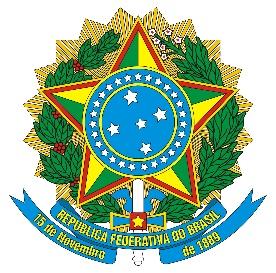 MINISTÉRIO DA EDUCAÇÃO SECRETARIA DE EDUCAÇÃO PROFISSIONAL E TECNOLÓGICA INSTITUTO FEDERAL DE EDUCAÇÃO, CIÊNCIA E TECNOLOGIA DE MINAS GERAIS PRÓ-REITORIA DE EXTENSÃOTERMO DE ABERTURA DE PROJETOESTADO DA ARTEApresente aqui as principais referências teóricas que orientam a abordagem proposta para a pesquisa.RESULTADOS ESPERADOSApresente aqui as hipóteses norteadoras da pesquisa, que devem orientar os procedimentos metodológicos.METODOLOGIAApresente aqui, em conexão com a teoria, quais procedimentos serão utilizados para atingir os objetivos da pesquisa. Apresente, necessariamente, as fontes de dados a serem utilizadas e os métodos estatísticos a serem empregados na análise. * A Estrutura analítica do Projeto está organizada em fases e ações associadas. Cada ação prevista em qualquer nível deve ser materializada em alguma entrega: despachos, relatórios, memorandos, atas, minutas, protótipos, etc.* A data do Seminário será definida pelo coordenador do Observatório.     ,       de       de 2018__________________________________Nome INFORMAÇÕES INICIAISINFORMAÇÕES INICIAISTítulo do ProjetoPerfil dos pesquisadores e extensionistas da Rede Federal de Educação Profissional em Minas GeraisDemandanteObservatório do Mundo do Trabalho de Minas GeraisLíder do ProjetoÁreas EnvolvidasIFMG, IFNMG, IF Sul de Minas, IF Sudeste de Minas, IFTM, CEFET-MGINFORMAÇÕES TÉCNICASINFORMAÇÕES TÉCNICASJustificativa do ProjetoO objetivo central deste projeto é o desenvolvimento de uma metodologia para a coleta de dados sobre o perfil dos docentes da Rede Federal de Educação Profissional em Minas Gerais de modo a subsidiar a adequação da oferta de cursos nos itinerários formativos dos eixos tecnológicos trabalhados pelas unidades.Este projeto é um esforço fundamental para o planejamento estratégico, considerando a otimização da alocação de servidores, alinhada à oferta de cursos.Diferentemente das instituições educacionais do setor privado, a carreira dos docentes EBTT tem garantida a estabilidade dos servidores. Desta maneira, as decisões sobre a abertura de cursos devem sempre considerar o perfil do corpo docente e trabalhar dentro dos arranjos possíveis com esse grupo de profissionais.Da mesma forma, as políticas relacionadas à pesquisa, à extensão e à inovação tecnológica podem utilizar o portfólio de pesquisadores e extensionistas para definir áreas prioritárias de investimento, bem como para os convênios em C&T.   Alinhamento estratégicoO perfil dos pesquisadores e extensionistas da Rede EPTC é informação de importância crítica para a definição das políticas institucionais. Trata-se do capital humano potencial das instituições e deste capital depende o sucesso dos projetos presentes e futuros.De posse de uma metodologia para cruzar as informações de perfil, os gestores poderão planejar a oferta formativa da Rede otimizando os recursos humanos e, por consequência, a sua infraestrutura física.A Lei 11.892/2008, que cria a Rede EPCT, estabelece como característica dos Institutos a oferta verticalizada da Educação Básica, que deve ser realizada com a otimização da infraestrutura, dos quadros de pessoal e dos recursos da Gestão.Cabe ainda destacar os avanços recentes na legislação concernente a relação entre as Instituições de Ciência e Tecnologia e o mercado privado, notadamente a Lei 10.973/2004, com suas alterações e regulamentações. Diante da possibilidade dos IFs estabelecerem convênios e contratos com empresas públicas e privadas para desenvolvimento econômico e aumento da competitividade, demanda-se o esforço de estruturação de um portfólio de pesquisadores e extensionistas que seja passível de consultas por atores dentro e fora da comunidade acadêmica. Produto Final do ProjetoRelatório da Pesquisa, que consiste no consolidado dos subprodutos solicitados. Efeito do ProjetoDisponibilização de uma base de dados e de um portfólio dos pesquisadores e extensionistas da Rede EPTC em Minas GeraisFases do Projeto (a serem desdobradas em ações na EAP)O projeto contará com sete fases:1) Seleção dos bolsistas 2) Design e Prototipação 3) Fundamentação Teórica e Metodologia4) 1º Seminário do Observatório5) Desenvolvimento6) Artigo e Carta de Intenções7) Relatório FinalRequisitos do ProjetoDeve ser um projeto de pesquisa que atenda a encomenda detalhada neste Termo de Abertura. O público alvo são os gestores da Rede Federal.Os resultados obtidos na pesquisa devem ser sintetizados e apresentados sempre em consideração ao público alvo, o que deve determinar o planejamento do pesquisador.O projeto deve ser concluído com uma carta de intenções, documento no qual o pesquisador expõe aos gestores seus principais achados e faz um conjunto de recomendações para o planejamento estratégico dos institutos.O projeto ainda deve prever a redação de, no mínimo, um artigo científico ou capítulo de livro.O pesquisador deve entregar relatório mensal de atividades do projeto, identificando os itens do cronograma executados a cada mês, bem como o relato das atividades dos bolsistas.O projeto será gerido por meio de sistemas de acompanhamento on-line. O pesquisador se compromete a realizar o preenchimento e a atualização periódica dos referidos sistemas.Na Fundamentação Teórica, o pesquisador deve explorar a literatura relativa a construção de perfis profissionais, considerando as características particulares da Rede EPTC e do papel da pesquisa e extensão para estas instituições. Recomenda-se o uso de métodos de mineração de dados em bases como o Currículo Lattes. Tal esforço que pode ser complementado pela aplicação de um inquérito junto aos pesquisadores e extensionistas.Os perfis encontrados devem ser confrontados com os eixos tecnológicos ofertados pelos Institutos, permitindo realizar uma associação entre potenciais novos cursos e o perfil dos docentes.Espera-se ainda, a disponibilização organizada de informações qualificadas acerca da relação entre os servidores docentes das instituições participantes do projeto e os cursos ofertados.Além das informações institucionais das unidades foco, devem ser utilizados como base para este trabalho o Catálogo Nacional de Cursos Técnicos e o Catálogo Nacional de Cursos Superiores de Tecnologia, a Classificação Brasileira de Ocupações e outros documentos oficiais.Desde que bem fundamentado na complexidade do método a ser empregado, autoriza-se a realização de um estudo piloto, mas apenas se a metodologia utilizada oferecer condições de replicação para as outras unidades da Rede EPTC em Minas Gerais. Premissas do ProjetoDiante do crescimento exponencial do quadro de pessoal docente dos Institutos Federais desde 2008, os gestores pouco conhecem o capital humano que as instituições dispõem, sendo necessário conduzir algum esforço para conhecer o perfil destes profissionais.A capacidade de consultar informações sobre o perfil dos profissionais terá alto impacto nas decisões sobre a composição da oferta formativa.O Portfólio de Pesquisadores e Extensionistas será útil para reunir equipes intercampi e potencializar a capacidade dos Institutos Mineiros de se articularem com o mundo do trabalho e oferecer soluções para as empresas públicas e privadas, visando o desenvolvimento econômico e o aumento da competitividade.Restrições do ProjetoPrazo não negociável.Conciliar agenda dos interessados.Equipe vai trabalhar em diferentes municípios de Minas Gerais.Orçamento limitado para encontros presenciais.DETALHAMENTO DO PROJETOESTRUTURA ANALÍTICA DO PROJETOPartindo dessa proposta inicial, inclua outras etapas do Projeto, é permitida adaptação das ações associadas as Fases de 1 a 7CRONOGRAMA DO PROJETOInclua aqui as outras fases e ações incorporadas ao EAPFases/AçõesMesesMesesMesesMesesMesesMesesMesesMesesMesesMesesMesesMesesMesesMesesMesesMesesMesesMesesFases/Ações1234567891011121314151617181) Seleção dos bolsistas1.1) Redigir edital de processo seletivo1.2) Elaborar plano de trabalho dos bolsistas1.3) Selecionar os bolsistas1.4) Recolher assinaturas no Termo de Compromisso2) Design e Prototipação2.1) Rodadas de ideação com a coordenação2.2) Adaptação do Projeto2.3) Apresentação de Protótipo3) Fundamentação Teórica e Metodologia3.1) Reunir bibliografia do projeto3.2) Construir texto de fundamentação teórica3.3) Detalhar os procedimento metodológicos3.5) Aprovação do Coordenador do Observatório4) I Seminário do Observatório4.1) Reunião de alinhamento com o Coordenador4.2) Preparar apresentação4.3) Realizar apresentação no Seminário4.4) Incorporar recomendações ao Projeto5) Desenvolvimento5.1) Executar a metodologia5.2) Validar resultados com a Coordenação5.3) Apresentar resultados finais6) Artigo e Carta de Intenções6.1) Reunião de alinhamento com o Coordenador6.2) Elaborar artigo científico6.3) Elaboração da carta de intenções6.4) Apresentação aos gestores7) Relatório Final7.1) Compilar toda documentação do Projeto7.2) Realizar prestação de contas7.3) Aprovação do Relatório FinalCRONOGRAMA FÍSICO-FINANCEIROAção (nº)ItemQuantidadeValor unitárioValor totalDataTOTAL      TOTAL      TOTAL      TOTAL      CONSIDERAÇÕES FINAISASSINATURA